Powtórzenie wiadomości – dział „Jedzenie”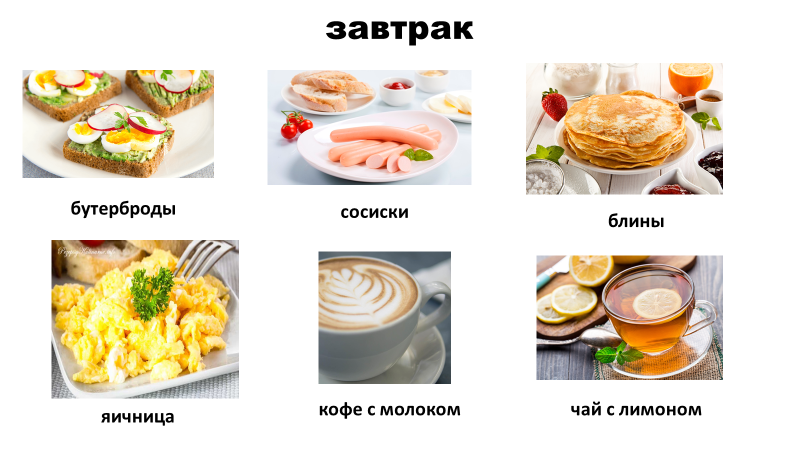 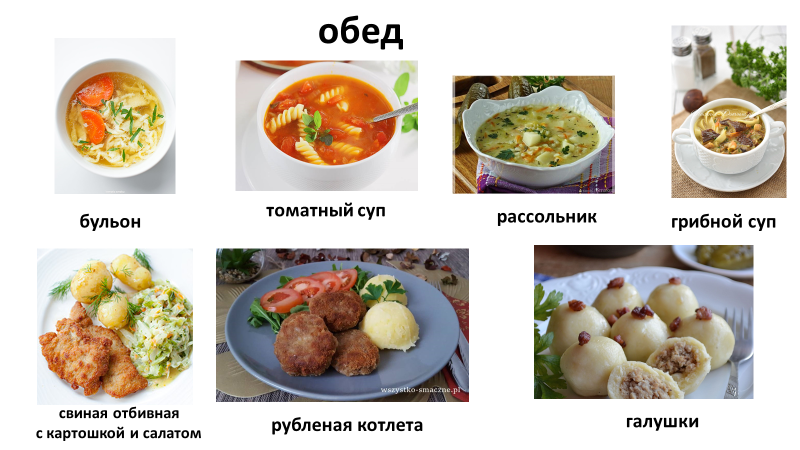 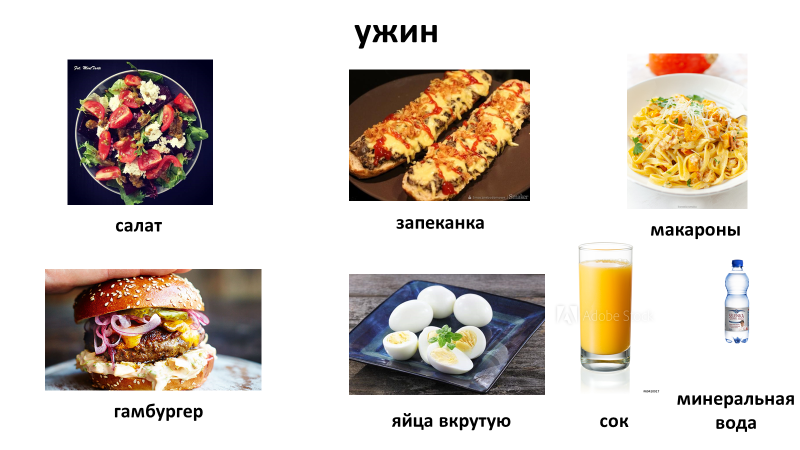 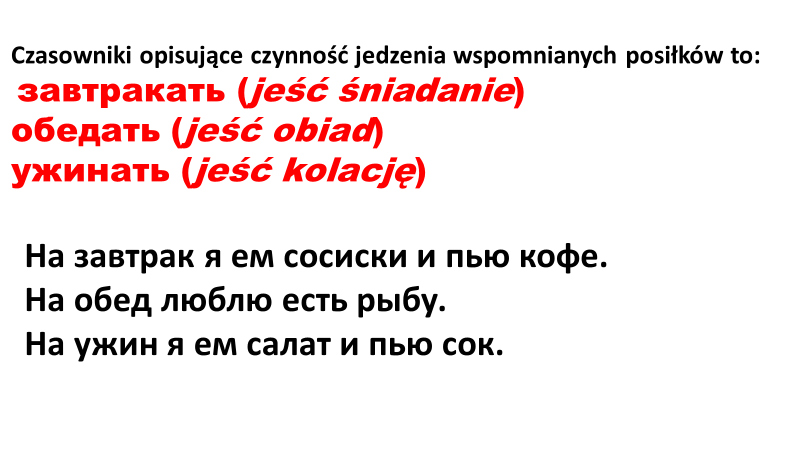 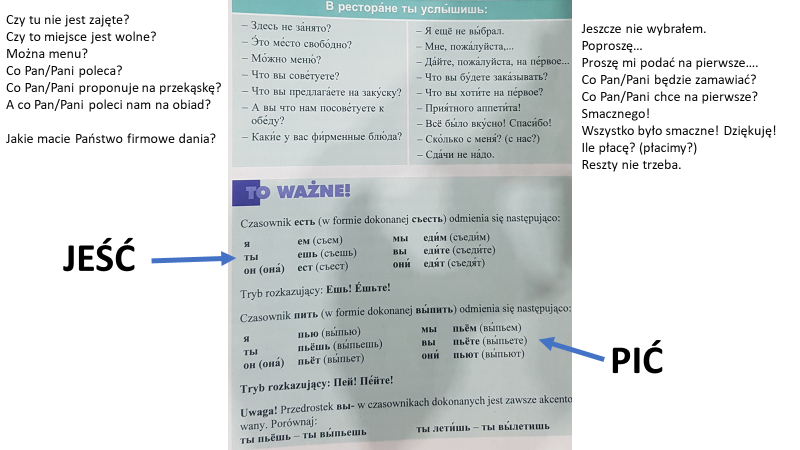 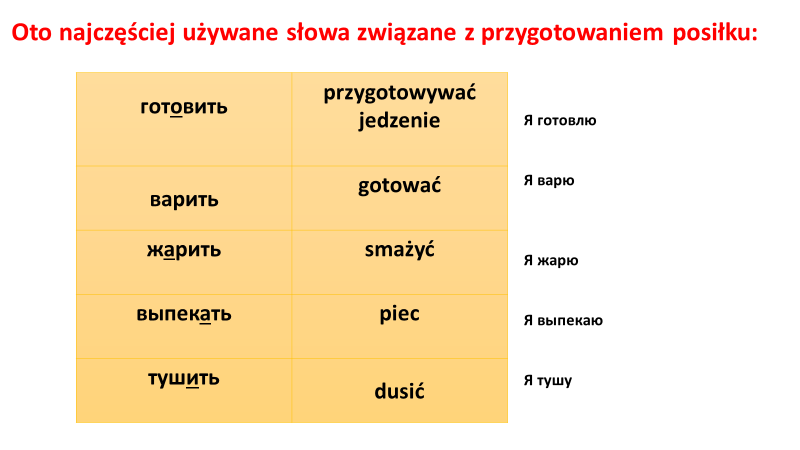 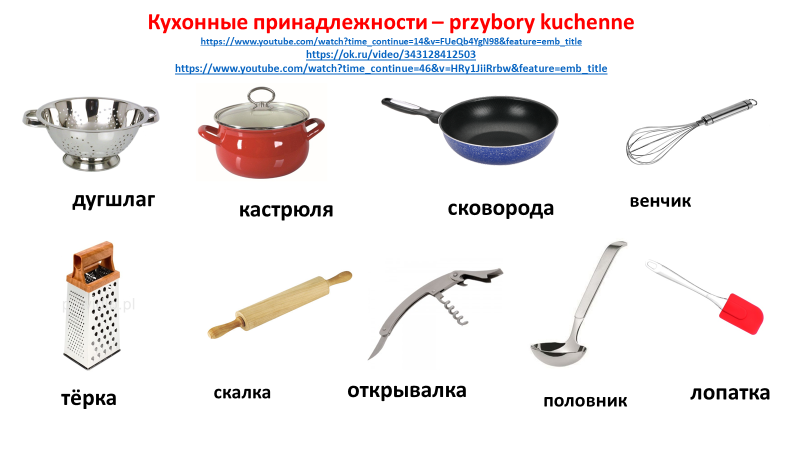 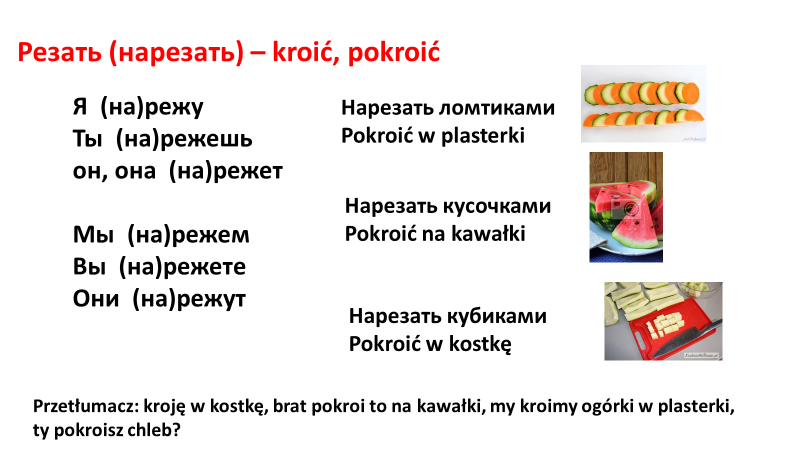 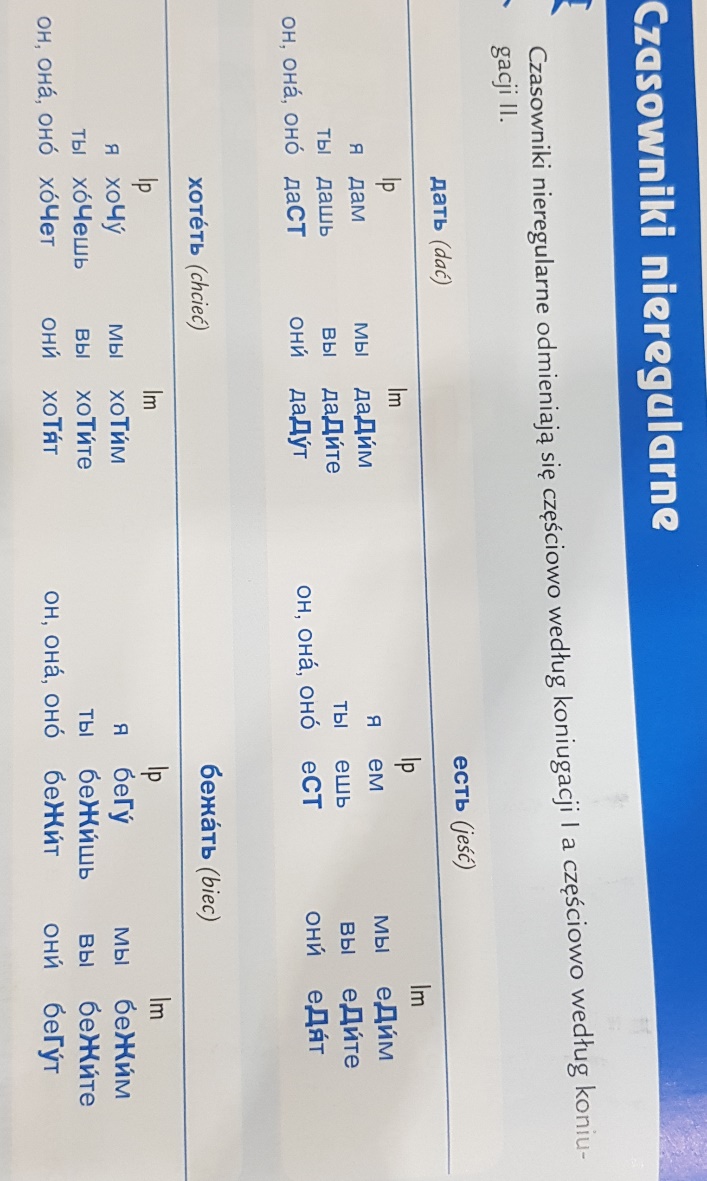 